	Проект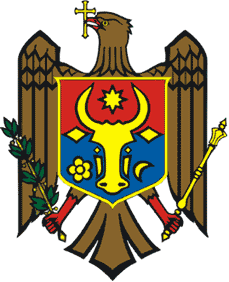 ПРАВИТЕЛЬСТВО РЕСПУБЛИКИ МОЛДОВАПОСТАНОВЛЕНИЕ О проекте Закона о ратификации Соглашения о займе между Республикой Молдова и Европейским Союзом по Макро-Финансовой Помощи для Республики Молдова и Меморандума о Взаимопонимании как неотъемлемая часть настоящего Соглашения №_______от  ________________2017          Правительство ПОСТАНОВЛЯЕТ:         Одобрить и представить Парламенту на рассмотрение проект Закона о ратификации Соглашения о займе между Республикой Молдова и Европейским Союзом по Макро-Финансовой Помощи для Республики Молдова и Меморандума о Взаимопонимании как неотъемлемая часть настоящего Соглашения.        ПРЕМЬЕР-МИНИСТР                                                            Павел ФИЛИП        Контрассигнуют:        зам. Премьер-министра, министр         экономики и инфраструктуры                                              Октавиан КАЛМЫК        министр финансов                                                                  Октавиан АРМАШУ         министр юстиции                                                                   Владимир ЧЕБОТАРЬ 